Об утверждении схемыпастбищеоборотов Астраханского районана основании геоботанического обследованияВ соответствии с Законами Республики Казахстан от 23 января 2001 года «О местном государственном управление и самоуправление в Республике Казахстан» и от 20 февраля 2017 года «О пастбищах», акимат Астраханского района  ПОСТАНОВЛЯЕТ:1.Утвердить схему пастбищеоборотов Астраханского района на основании геоботанического обследования согласно приложению.2. Контроль за исполнением настоящего постановления возложить на заместителя акима района Мукушева Т.Б.3. Настоящее постановление вступает в силу со дня государственной регистрации в Департаменте юстиции Акмолинской области и вводится в действие со дня официального опубликования. Аким Астраханского района                                                                       Н. Сеилов                                                                Схема пастбищеоборотов Астраханского района на основании геоботанического обследования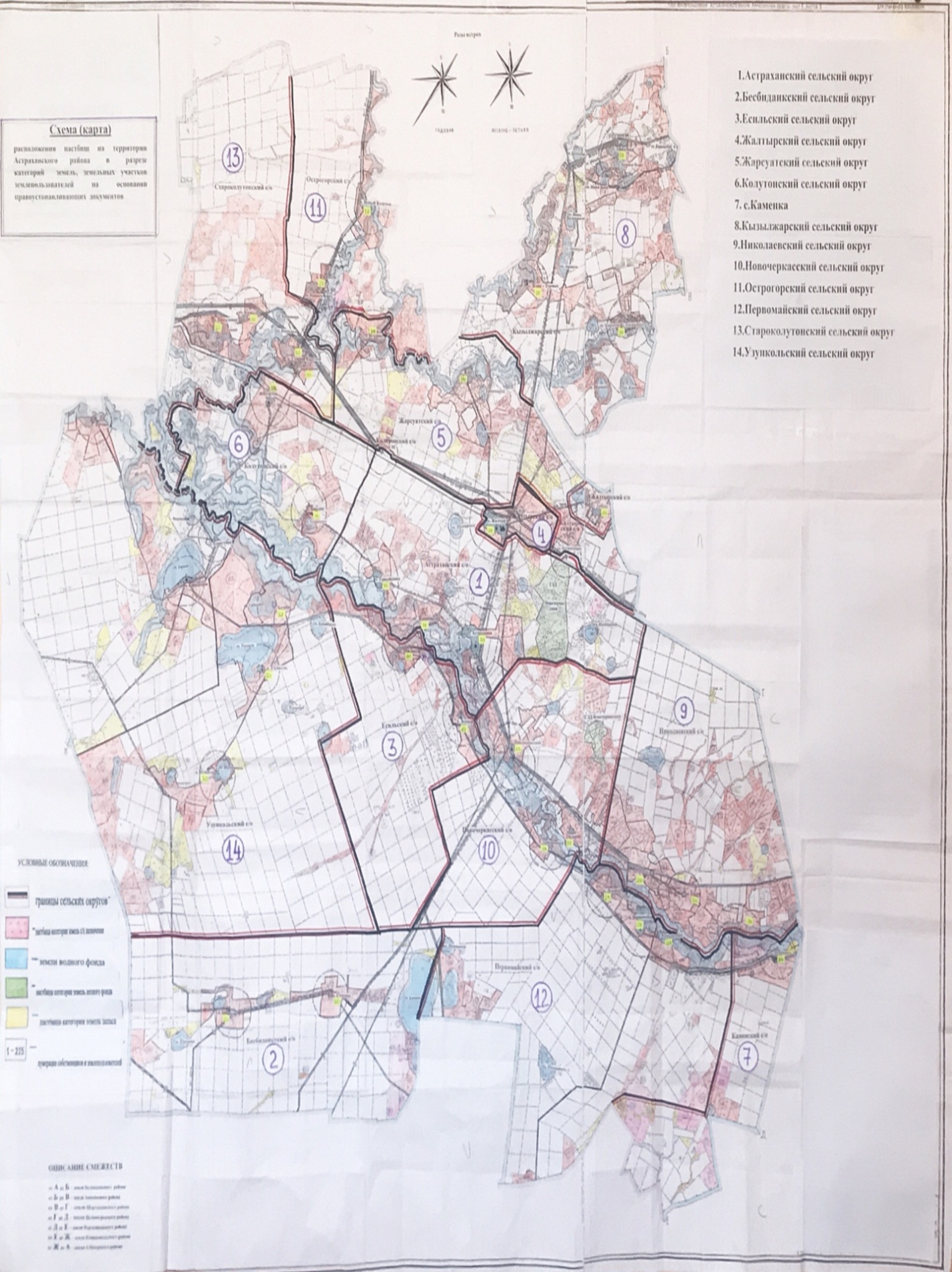 